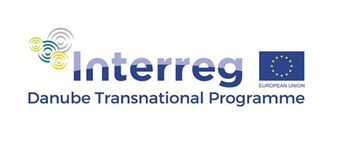 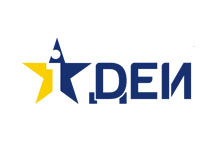 Prijavni list za učešće na info danu 31. marta 2017. godine u Banjoj Luci (2. poziv)1.2.Ime i prezime:Institucija:Adresa:Grad:Email:Tel: Ime i prezime:Institucija:Adresa:Grad:Email:Tel: 